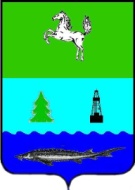 СОВЕТ ЗАВОДСКОГО СЕЛЬСКОГО ПОСЕЛЕНИЯПАРАБЕЛЬСКОГО РАЙОНАТОМСКОЙ ОБЛАСТИРЕШЕНИЕ28.06.2023                                                                      		                                                               №08О внесении изменений в решение Совета Заводского сельского поселения от 30.12.2013 № 48 «Об установлении составных частей денежного содержания лиц, замещающих должности муниципальной службы муниципального образования «Заводское сельское поселение»»В целях приведения нормативного правового акта в соответствии с действующим законодательством Российской Федерации, на основании протеста прокурора Парабельского района от 19.04.2023 №32-2023, СОВЕТ ПОСЕЛЕНИЯ РЕШИЛ: Внести в решение Совета Заводского сельского поселения от 30.12.2013 № 48 «Об установлении составных частей денежного содержания лиц, замещающих должности муниципальной службы муниципального образования «Заводское сельское поселение»» изменение, исключив в приложении № 1 «Размеры должностных окладов и ежемесячного денежного поощрения лиц, замещающих должности муниципальной службы муниципального образования «Заводское сельское поселение»» к указанному решению в наименовании таблицы 3 слова «, а также в аппарате избирательной комиссии…… муниципального образования «Заводское сельское поселение», обладающей правами юридического лица».Разместить настоящее решение на официальном сайте муниципального образования Заводское сельское поселение в информационно-телекоммуникационной сети «Интернет» http://zavodscoe.ru/.Обнародовать данное постановление в информационном бюллетене Администрации и Совета Заводского сельского поселения.Настоящее решение вступает в силу со дня его официального опубликования.Контроль за исполнением данного решения возложить на бюджетно-экономическую комиссию Совета Заводского сельского поселения.Председатель Совета поселения                                                                    М.Ю. ЯнсонГлава поселения							          С.А. Трифанова